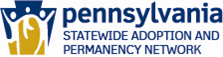 SWAN Child Preparation – Recipes for SuccessSubmission FormThe SWAN prime contractor, Diakon/FDR, is in the process of updating the SWAN Child Preparation Recipes for Success, a compilation of activities that can be used in child preparation.  We are requesting ideas from SWAN workers.  If you would like to submit an activity for possible inclusion, please complete this form and submit it to Dianne Ott, SWAN program technical assistant, at dott@diakon-swan.org.  The submission deadline is December 2, 2016. Note:  All sections of the form must be completed.  Incomplete forms will be returned to sender for completion. Title of activity:  Submitted by:  (worker’s name and agency) 	Developmental age range: 	Materials needed: 	Time needed: 	Child Preparation goal(s) addressed:  (Gives the Child a Voice, Honors the Past, Answers the Child’s Questions, Makes Connections, Looks to Future) 	Questions answered:  (Who am I?, What Happened to Me?, Where am I Going?, How will I Get There?, When Will Know I Belong?) 	Directions:  (include step-by-step directions on how to complete activity)	